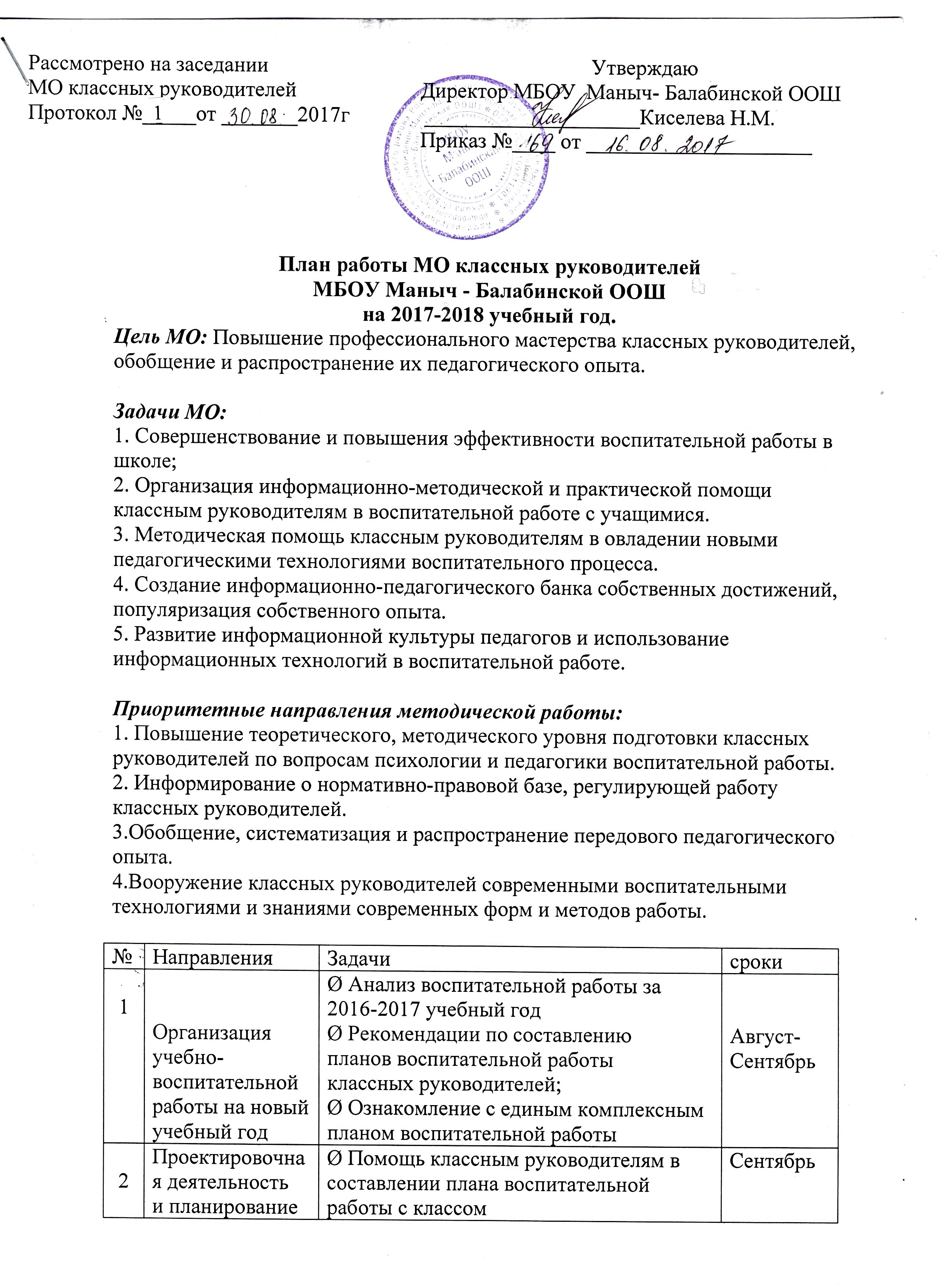 Тематика заседаний МО классных руководителей3Изучение уровнявоспитанности учащихся и планирование работы на основе полученных данныхАнализ методик изучения уровнявоспитанности учащихся;Ø Анализ уровня воспитательнойработы в школе;Ø Планирование дальнейшей работы на основе  полученных результатов Ноябрьканикулы    4Самообразование исамовоспитание как основа успешности педагогаСамообразование учителя;Ø Самовоспитание учителя;Ø Стимулирование процессасамообразования и самовоспитанияученикаØ Стимулирование процессасамообразования и самовоспитанияучителя.Мартканикулы  5Подведение итоговвоспитательной работы за годØ Проведение анализавоспитательной работы за год;Ø Выработать наиболееэффективные направления работы на следующий год.май6работа с родителямиØ Помощь классным руководителямпри подготовке классного родительского собрания; помощь в решении  конфликтных ситуациях В течениегода  7Методическая работаØ Обобщение опыта работыклассных руководителей школы.Ø Методическая помощь классным руководителям при подготовке к внеклассным мероприятиямØ Обзор литературы, сайтов  по воспитательной  работеВ течениегодаСодержание работыСрокиОтветственные1 заседание МО1. Цель и задачи воспитательной работы на 2017-2018 учебный год.2. Утверждение плана работы МО на 2017-2018 учебный год.3.Методические рекомендации по планированию воспитательной работы 4.Утверждение тем по самообразованию педагогов.сентябрьЗам. директорапо ВР  Тихонова А.В.2 заседание МОТема: «Совершенствование системы воспитательнойработы в классных коллективах в условиях реализации ФГОС»1. Организация работы классного руководителя вусловиях реализации ФГОС 2.Воспитание личности, подготовленной к жизни ввысокотехнологичном, конкурентном мире.3. Применение сетевых и дистанционных технологий вовнеурочной деятельности. Обмен опытомдекабрьЗам. директорапо ВР Тихонова А.В.Педагог-психолог Корольчук В.П.Зам. директорапо ВР Тихонова А.В.3 заседание МОТема: «Самообразование и самовоспитание какоснова успешности педагога»1. Самообразование и самовоспитание как основаповышения уровня профессионального мастерствапедагогов.2. Уроки психологии для школьного учителя.Психологический тренинг.      мартЗам. директорапо ВР Тихонова А.В.Педагог-психолог Корольчук В.П.Педагог-психолог Иащенко А.А.4 заседание МОТема: Педагогический мониторинг эффективностивоспитательного процесса, воспитательной системыОтчет по темам самообразования (круглый стол)1. Итоги работы классных коллективов за учебный год2. Результаты диагностических исследований в классныхколлективах. 3. Составление перспективного плана работы МО классных руководителей на 2018/2019 учебный год.4. Итоги работы МО классных руководителей за учебный год     майЗам. директорапо ВР Тихонова А.В.